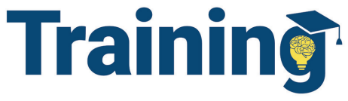 Sierra Profile evaluatonChecklistThe following checklist is meant to be a guide to help you organize day-to-day administration of the Sierra System.The frequencies we suggest are only recommendations. Your library may perform certain activities more or less often depending upon your needs and policies.After Initial Training	Evaluate the Profile Load.	Accept the Profile.Note: For more information about Profile Acceptance, refer to Profile Evaluation Guidelines.During Profile Evaluation or After Profile Evaluation AcceptanceSystem Administration	For libraries using Locations Served, if your location codes are finalized (all updates and changes are complete) and you have been trained on Locations Served, create Locations Served entries.	Set up Users. See Administering User Accounts.	Set up the Limit Network Access table.Note: For security purposes, Innovative recommends adding a last line of "all" that invokes an OPAC login in the telnet and remote login tables, if access to "all" is not set to "no".Database.WebPAC	Set up customizable forms, including mainmenu.html, opacmenu.html, srchhelp_<index tag>.html (search help pages), and advanced search help pages.	 Set up library information page.	Set up Items for the Library to Acquire form.	 Set up Suggestions form.	Finalize Web Options.	Finalize Opac system options.Data Loading	Finalize Database Maintenance system options.	Back up the database as necessary during the load. Contact your implementation team if you have questions.Other System Applications	Set up Z39.50 Server access.This publication is supplied for the exclusive use of customers of Innovative Interfaces with the understanding that it shall not be shown or distributed to anyone outside of the customer's organization without the prior written permission of Innovative Interfaces. This publication may be copied only if the copies are for the exclusive use of staff members of libraries that have purchased the Innovative system.© 2022, Innovative Interfaces, Inc.